Наименование общеобразовательной организации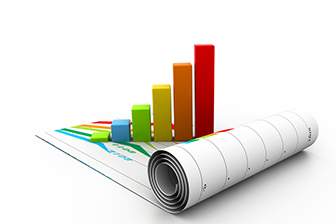 От составителейСамообследование общеобразовательной организации (далее – ОО) можно отнести к инструментам, которые позволяют ежегодно оценить образовательную деятельность, систему управления образовательной организацией, содержание качества подготовки обучающихся, организацию учебного процесса, качество кадрового, учебно-методического, библиотечно-информационного обеспечения, материально-техническую базу и др.Цель проведения самообследования – обеспечение доступности и открытости информации о деятельности организации, а также подготовка отчета о результатах самообследования.Нормативная база процедуры самообследования:ФЗ от 29.12.2012 № 273-ФЗ «Об образовании в РФ» (ст.28);приказ Министерства образования и науки Российской Федерации от 14.06.2013 № 462 «Об утверждении порядка проведения самообследования образовательной организацией» (ред. от 14.12.2017);приказ Министерства образования и науки Российской Федерации от 10.12.2013 № 1324 «Об утверждении показателей деятельности образовательной организации, подлежащей самообследованию» (ред. от 15.02.2017, с изм. от 17.11.2023);приказ Минобразования Новосибирской области от 01.03.2023 г. №424 «Об утверждении формы информации о показателях деятельности общеобразовательной организации, подлежащей самообследованию».В 2024 году самообследование проводится на основании письма Минобразования Новосибирской области от 21.03.24 №3209-03-10/25 «О самообследовании».Самообследование проводится организацией ежегодно! Отчетным периодом является предшествующий самообследованию календарный год. Этапы процедуры самообследования:В соответствии с приказом от 14.06.2013 № 462 результаты самообследования оформляются в виде отчета, включающего 2 части: аналитическую и результаты анализа показателей деятельности организации:1. Аналитическая часть предполагает описание реализации задач, которые стояли перед ОО в предшествующем году, анализ данных за отчетный календарный год, выявление причинно-следственных связей, определение наметившихся тенденций, формулирование проблем, предложение возможных путей их решения. 2. Результаты анализа показателей (в динамике, в сравнении, влияние условий на результаты, «вклад школы» в «путь ученика» (например, кадровых условий на результаты ученика) и др.).Рекомендуется включить приложением к отчету таблицу с данными по показателям (приказ Министерства образования и науки Российской Федерации от 10.12.2013 № 1324, приказ Минобразования Новосибирской области от 01.03.2023 г. №424, а также данные по показателям на уровне ОО).Отчет о результатах самообследования размещается на официальном сайте общеобразовательной организации и направляется учредителю не позднее 20 апреля текущего года.Данные самообследования используются, в том числе, для осуществления мониторинга системы образования муниципальными органами управления образованием и министерством образования Новосибирской области.Макет носит рекомендательный характер и может быть использован общеобразовательными организациями при подготовке отчета. Макет содержит примеры оформления информации в табличном и графическом виде по «укрупненным» направлениям самообследования, а также рекомендации по каждому направлению.Обращаем внимание, что данные в разделах приведены для примера! В ходе подготовки реального отчета они должны быть заменены на данные ОО. Напоминаем, что ответственность за достоверность информации, представленной в отчете о результатах самообследования, несёт руководитель ОО.СодержаниеАНАЛИТИЧЕСКАЯ ЧАСТЬОбщая характеристика образовательной деятельности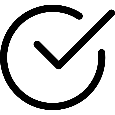 Система управления организации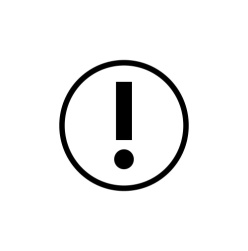 Органы управления, действующие в [наименование организации]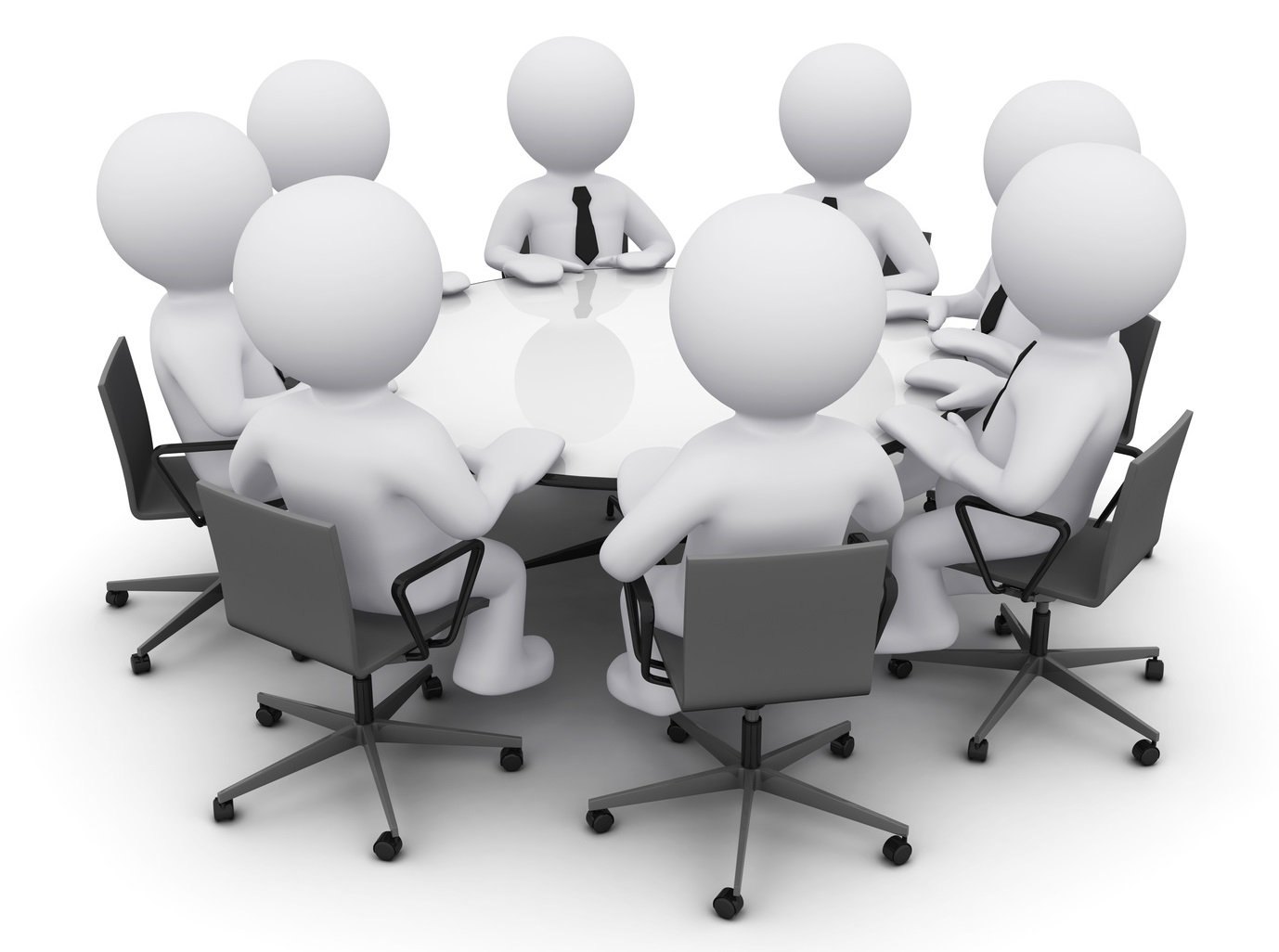 Оценка образовательной деятельностиОсновным видом деятельности [наименование организации] является реализация общеобразовательных программ: основной образовательной программы начального общего образования; основной образовательной программы основного общего образования; основной образовательной программы среднего общего образования. Также школа реализует адаптированные основные общеобразовательные программы начального общего образования обучающихся с НОДА (варианты 6.1 и 6.2), слабовидящих обучающихся (варианты 4.1 и 4.2) и дополнительные общеразвивающие программы по [количество] направленностям [перечислить каким].Распределение обучающихся по программам общего образования в 20__ годуРеализация дополнительных образовательных программ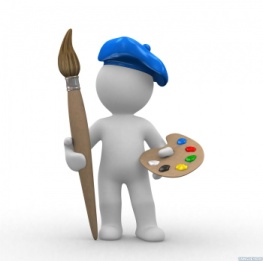 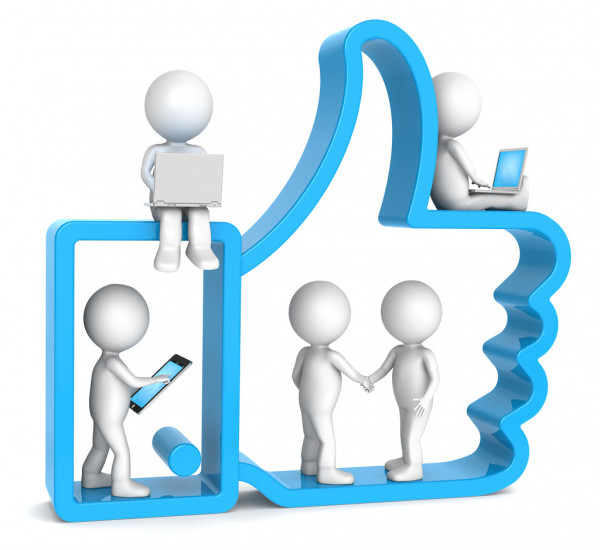 Система организации воспитания и социализации обучающихся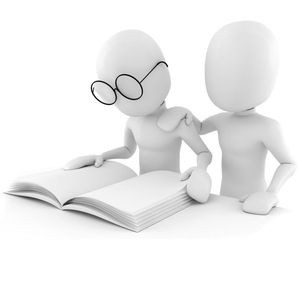 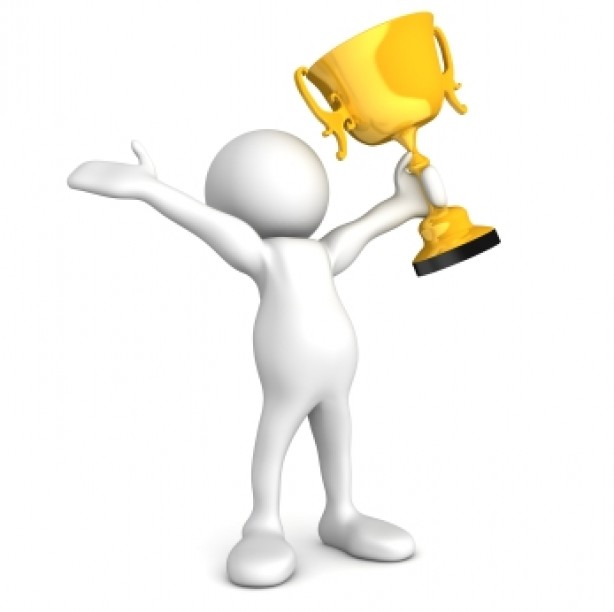 Участие обучающихся в общественных движениях (объединениях) в 20__ году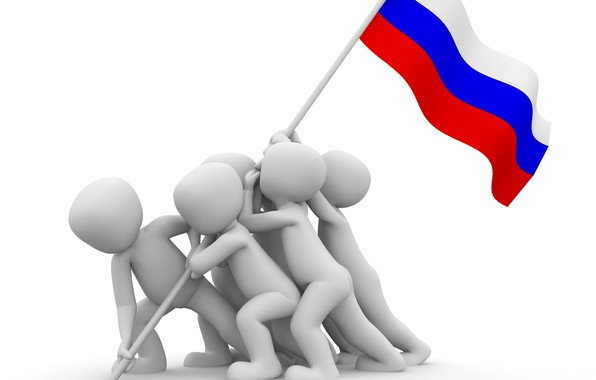 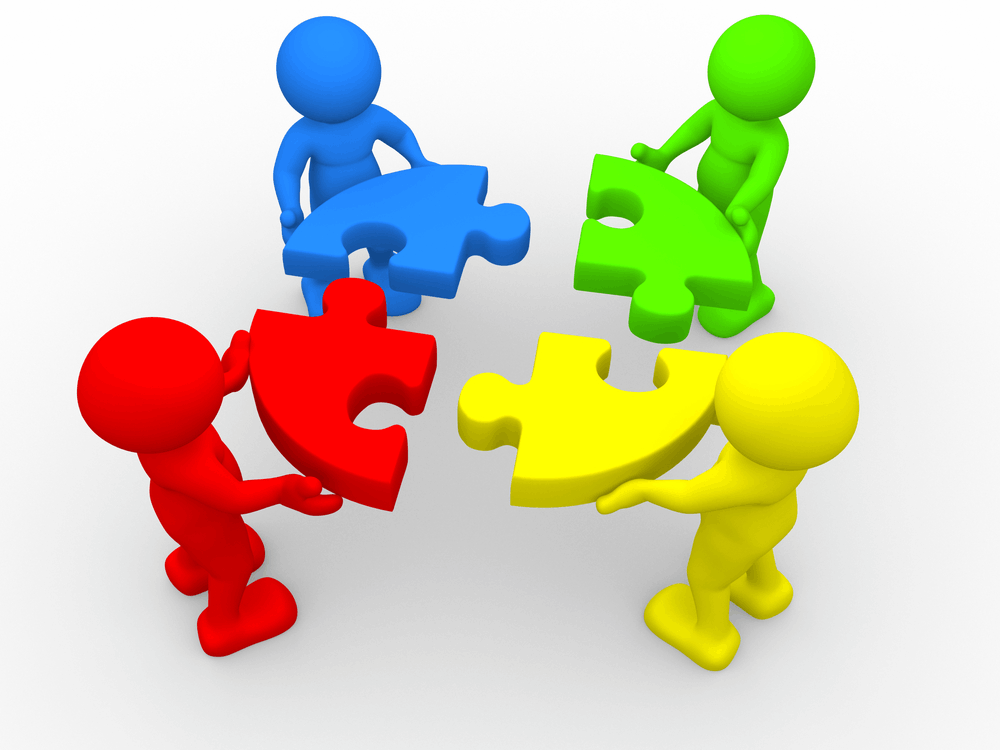 Работа по профилактике безнадзорности и правонарушений несовершеннолетнихСодержание и качество подготовки обучающихсяОбразовательные результаты выпускников 9-х классов в 20__ году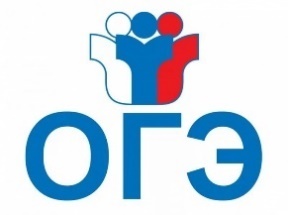 Образовательные результаты выпускников 11-х классовРезультаты участников ЕГЭ, сдававших предметы по выборуОценка ключевых характеристик качества подготовки обучающихся по результатам ВПР в 2023 году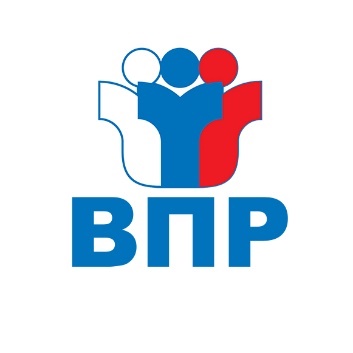             Если ОО принимала участие в 2023 году в национальном исследовании качества образования (НИКО), общероссийской оценке по 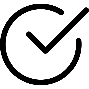           модели PISA или иных оценочных процедурах, то в данном разделе можно также проанализировать и описать результаты по этим процедурам.Активность и результативность участия в предметных олимпиадах, смотрах, конкурсах в 20__ годуОрганизация учебного процессаВостребованность выпускников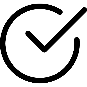 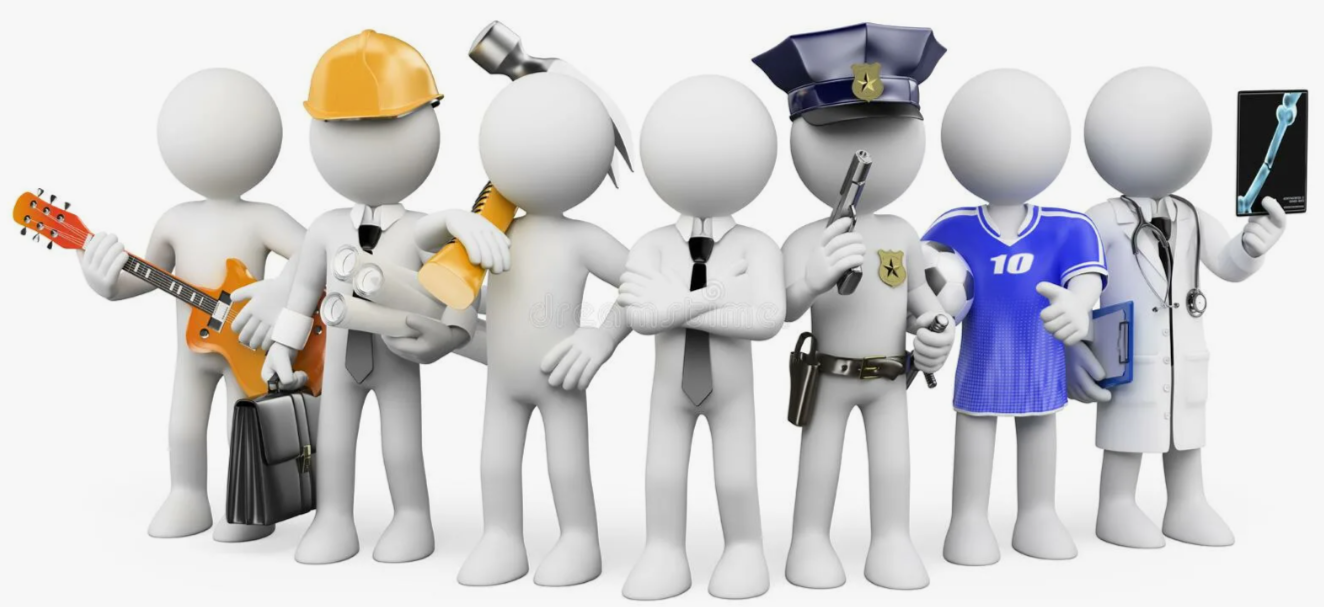 Выявление предпочтений обучающихся ООО в области профессиональной ориентации и выбору профессиина уровне СОО в 20__ году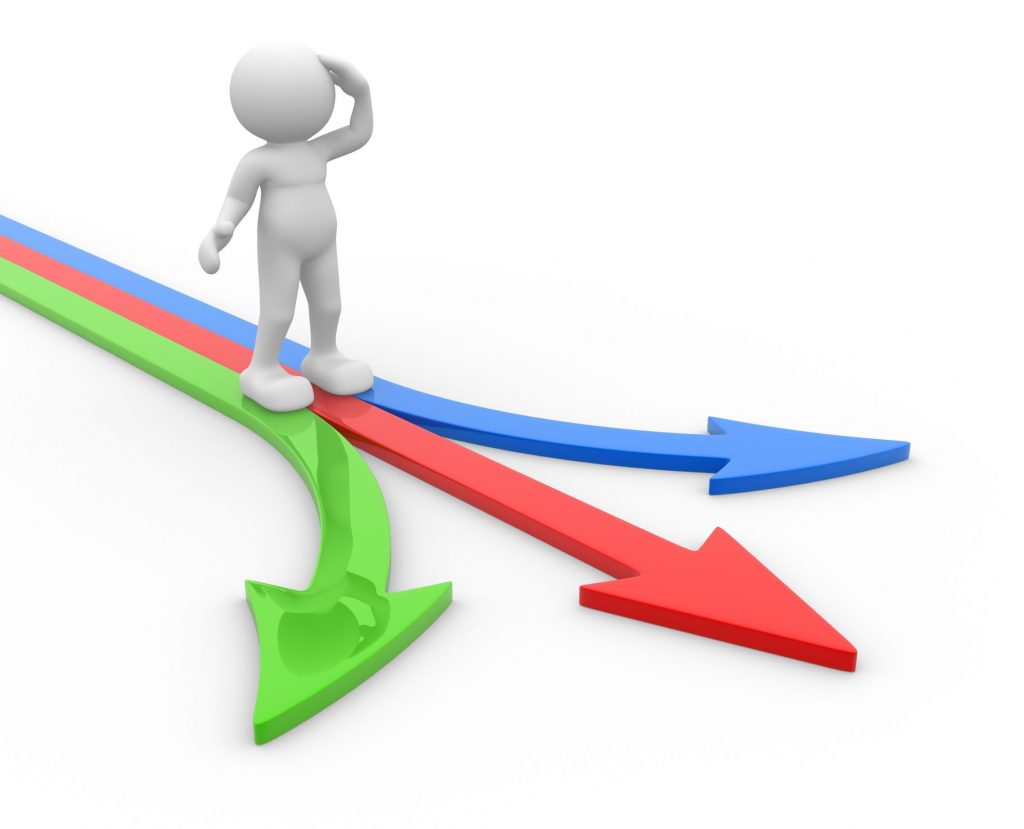 Качество кадрового обеспеченияКачество учебно-методического обеспеченияКачество библиотечно-информационного обеспечения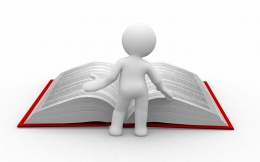 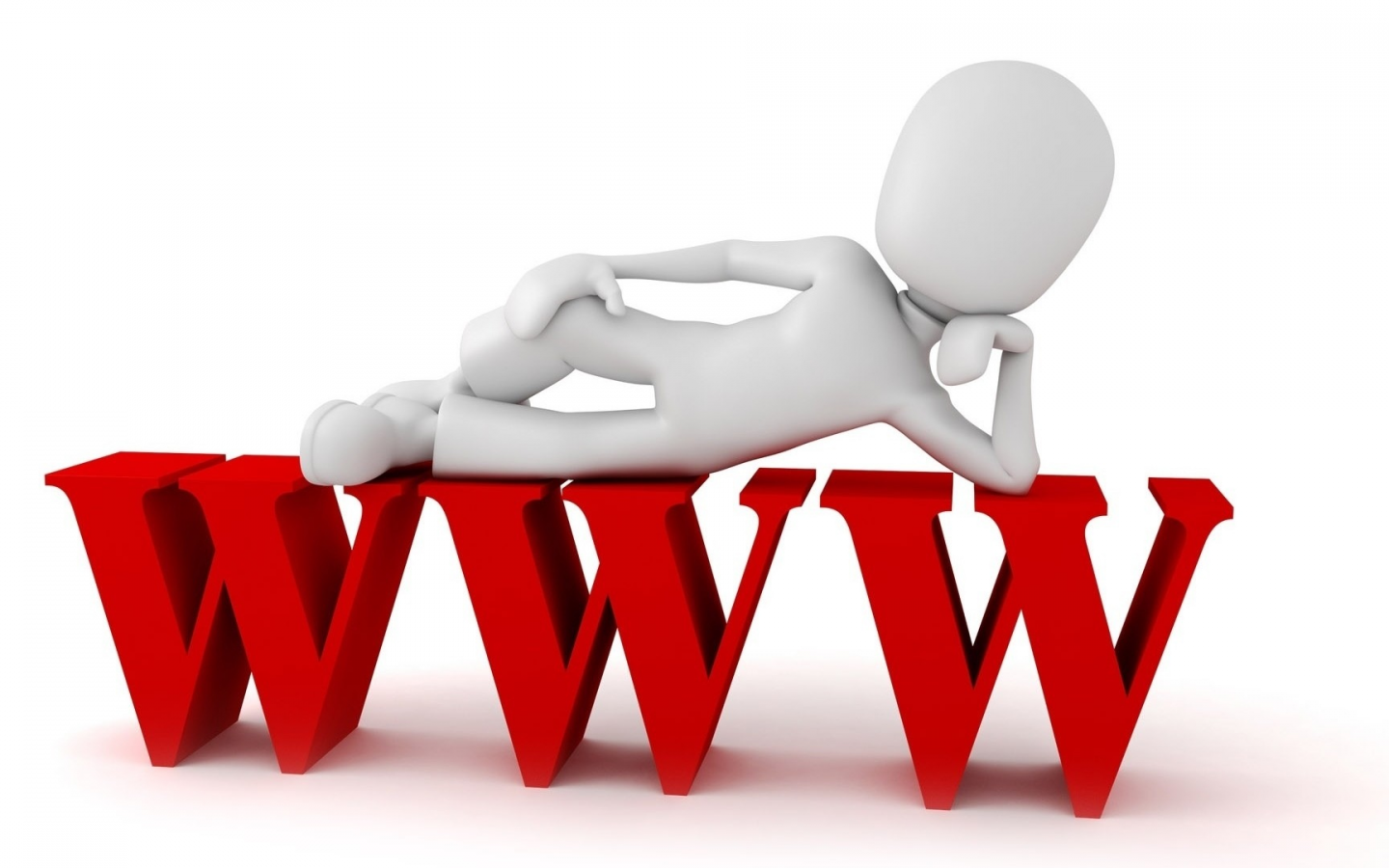 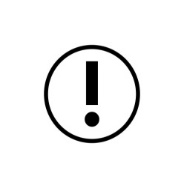 Материально-техническая база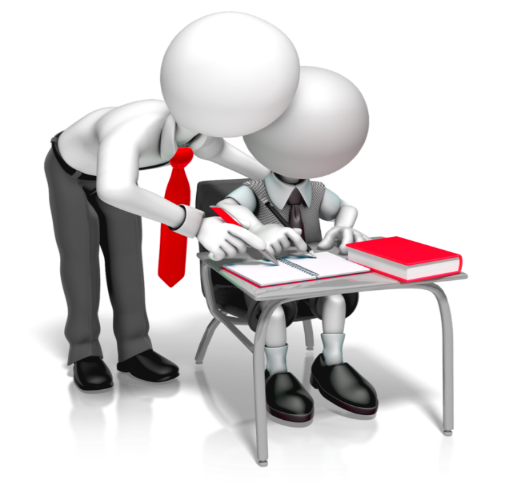 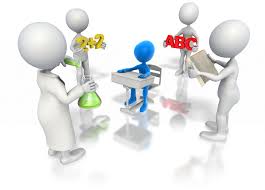 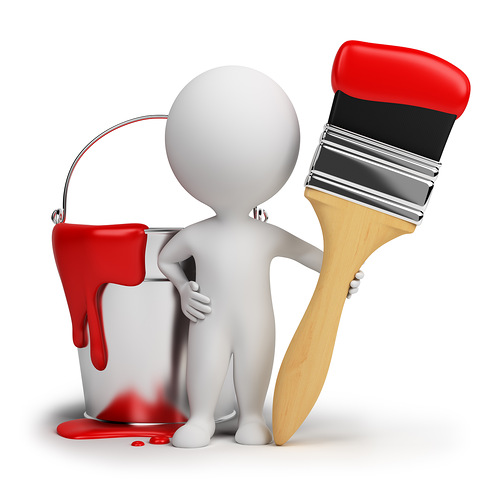 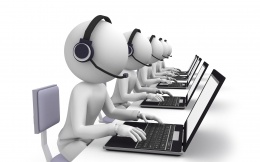 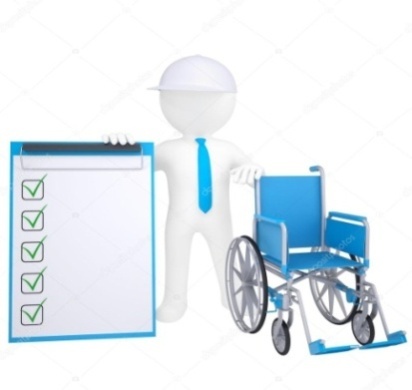 Функционирование внутренней системы оценки качества образованияРЕЗУЛЬТАТЫ АНАЛИЗА ПОКАЗАТЕЛЕЙПРИЛОЖЕНИЕПРИНЯТ Общим собранием работников наименование ООПротокол от ____________ № _____ УТВЕРЖДЕН Приказомнаименование ООот ____________ № ______ОТЧЕТ О РЕЗУЛЬТАТАХ САМООБСЛЕДОВАНИЯза 2023 год1 этап. Планирование и подготовка работ по самообследованию1) закрепление в Уставе отнесения к компетенции одного из органов управления организации вопросов рассмотрения отчета о результатах самообследования;2) разработка локальных актов, регламентирующих сроки, форму проведения самообследования, состав лиц, привлекаемых для его проведения;3) утверждение состава рабочей группы для проведения самообследования в текущем календарном году;4) издание директором приказа о проведении самообследования с установлением промежуточных сроков представления собранного аналитического и статистического материала2 этап. Организация и проведение самообследования в ОО1) сбор информации для аналитической части отчета по направлениям;2) сбор информации для анализа показателей (динамика, взаимосвязь)3. этап. Обобщение полученных результатов и формирование отчета1) обсуждение результатов  по каждому направлению отчёта по мере их готовности;2) подготовка проекта отчета о результатах самообследования общеобразовательной организации4 этап. Рассмотрение и публикация отчета1) рассмотрение отчета органом управления организации, к компетенции которого относится решение данного вопроса;2) утверждение директором отчета о результатах самообследования;3) направление отчета о результатах самообследования учредителю общеобразовательной организации;4) размещение отчета о результатах самообследования на официальном сайте общеобразовательной организацииНаименование образовательной организации (полное и сокращенное)Руководитель Адрес организации Телефон, факс Адрес электронной почты УчредительДата создания ЛицензияСвидетельство о государственной аккредитации Образовательная программаКоличество классов/ обучающихсяДоля обучающихся, %начального общего образования19/52450,0в т.ч. по АОП-/13,0основного общего образования17/45143,0среднего общего образования4/1277,0Всего40/1103100Охват обучающихся дополнительным образованием в 2023 годуОхват обучающихся дополнительным образованием в 2023 годуПрограммаДоля обучающихся, %социально-гуманитарной направленности25,0туристко-краеведческой направленности-технической направленности21,2…-дополнительные авторские образовательные программы14,7Участие обучающихся в фестивалях, смотрах, конкурсах в 20__ году, чел.Доля обучающихся, состоящих на учётев 20__ году, %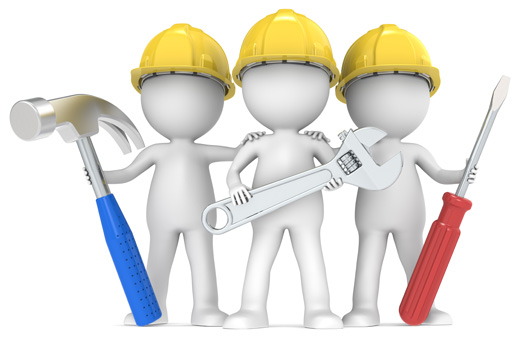 Показатель2023Доля участников ОГЭ, преодолевших минимальный порог по русскому языку, %90,0Доля участников ОГЭ, преодолевших минимальный порог по математике, %100,0Доля участников ОГЭ, получивших отметку «4» и «5» по русскому языку, %33,3Доля участников ОГЭ, получивших отметку «4» и «5» по математике, %56,2Доля выпускников 9 классов, получивших аттестаты, %100,0Количество выпускников 9 классов, получивших аттестаты с отличием, чел.3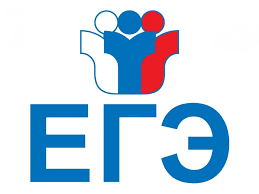 КлассДоля обучающихся, преодолевших границу низких результатовВПР по русскому языку, %Доля обучающихся, преодолевших границу низких результатовВПР по математике, %Доля обучающихся, преодолевших границу низких результатовВПР по математике, %Доля обучающихся, преодолевших границу высоких результатовВПР по русскому языку, %Доля обучающихся, преодолевших границу высоких результатовВПР по математике, %4 класс87,094,094,035,025,05 класс84,094,094,020,033,36 класс87,094,094,035,025,07 класс84,094,094,020,033,38 класс66,6100,0100,060,00,0Средний уровень сформированностиметапредметных результатов на уровне ОООСредний уровень сформированностиметапредметных результатов на уровне ОООСредний уровень сформированностиметапредметных результатов на уровне ОООСредний уровень сформированностифункциональной грамотности на уровне ОООСредний уровень сформированностифункциональной грамотности на уровне ОООСредний уровень сформированностифункциональной грамотности на уровне ОООСредний уровень сформированностифункциональной грамотности на уровне ООО53%53%53%37%37%37%37%Трудоустройство выпускников 9-х и 11-х классов в 20__ годуТрудоустройство выпускников 9-х и 11-х классов в 20__ годуРанняя профориентация обучающихсяв 20__ годуВыявление предпочтений обучающихся ООО в области профессиональной ориентации и выбору профессии на уровне ООО в 20__ годуВыявление предпочтений обучающихся ООО в области профессиональной ориентации и выбору профессии на уровне ООО в 20__ году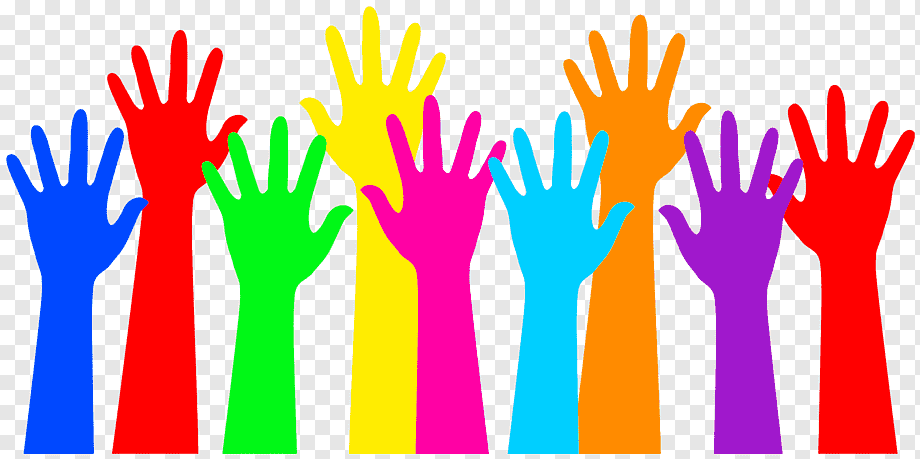 Квалификационная структура кадрового корпуса, %Квалификационная структура кадрового корпуса, %Возрастной состав кадрового корпуса, %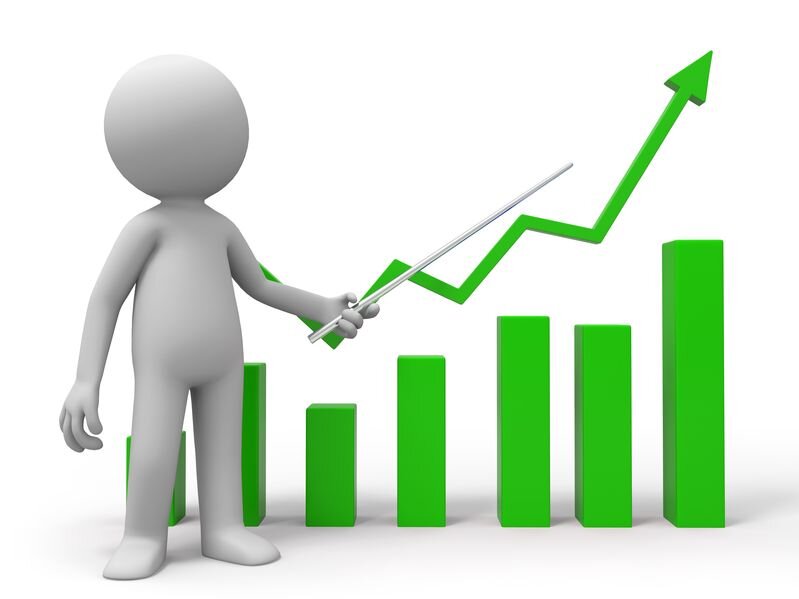 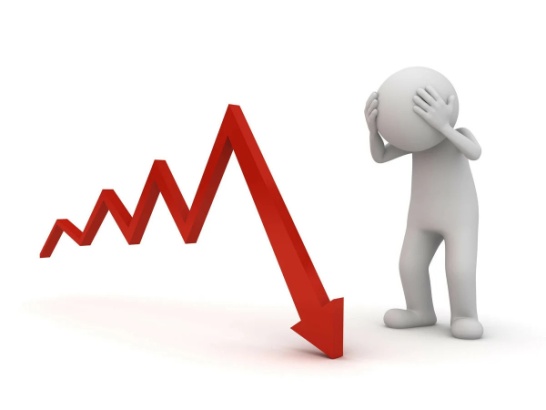 